Základná škola Michaľany, Školská  339/2,Michaľany    https://zsmichalany.edupage.org/?                                                                             e-mail: riaditel@zsskolmich.edu.sk, tel. 0566702315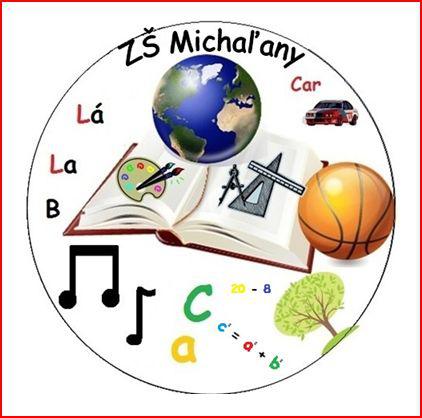 Vnútorný poriadok školy/Školský poriadok/ PRE ŽIAKOV       ZÁKLADNEJ ŠKOLY V MICHAĽANOCH       Účinnosť od 1. septembra 2023  ŠKOLSKÝ PORIADOK PRE ŽIAKOV ZÁKLADNEJ ŠKOLY V MICHAĽANOCHPREAMBULAŠkolský poriadok Základnej školy v Michaľanoch zahŕňa súbor pravidiel, zásad, práv a povinnosti, ktorými sa v zmysle práva na vzdelanie zabezpečuje riadna prevádzka školy a školských zariadení, ktoré sú súčasťou školy.V záujme naplnenia práva na vzdelanie, vedenie školy zabezpečuje vnútorný chod školy  a podmienky pre optimálne medziľudské vzťahy tak, aby bol čas strávený v škole efektívne využitý z hľadiska vzdelávania a aby bol aj časom príjemne stráveným rovnako žiakmi ako aj učiteľmi. Škola bude dôsledne dbať na dodržiavanie záväzných právnych noriem, ako sú Deklarácia práv dieťaťa, Dohovor o právach dieťaťa, Listina základných práv a slobôd ako aj iné platné dokumenty vo vzťahu k žiakom, učiteľom i ostatným zamestnancom školy. Z uvedeného dôvodu sa ustanovuje tento Vnútorný  poriadok  školy, ktorý sa opiera o platnú legislatívu Ministerstva školstva, vedy, výskumu a športu SR.Milí žiaci.                                                                                                                              Každá spoločnosť sa riadi podľa určitých pravidiel. To platí aj pre našu školu. Ako sa máte správať v triede, v školskom klube detí ( ďalej ŠKD ), v školskej jedálni a ostatných školských priestoroch počas vyučovania, pri školských podujatiach a na verejnosti, do pozornosti Vám dávame školský poriadok.  Všetky body školského poriadku sledujú cieľ, aby každé vystúpenie žiaka v škole i mimo nej zodpovedalo pravidlám slušnosti, spoločenského správania, aby každý chránil zdravie svoje i svojich spolužiakov a aby sa riadil takými zásadami, ktoré umožnia jemu i jeho spolužiakom nerušene sa vzdelávať a užitočne pritom príjemne prežiť roky povinnej školskej dochádzky. V našom Školskom poriadku pre žiakov vychádzame zo Všeobecnej deklarácie ľudských práv, z Deklarácie práv dieťaťa a z Dohovoru o právach dieťaťa, a to z tých bodov, ktoré sa týkajú života v škole.Máš právo na vzdelanieZákladné vzdelanie máš právo dostať zdarma. Máš právo zúčastňovať sa všetkých akcií organizovaných školou. Škola v spolupráci s rodinou Ťa má naučiť úcte k ľudským právam a základným slobodám. Je Tvojím právom, aby poriadok a disciplína v škole bola zaisťovaná spôsobom zlučiteľným s ľudskou dôstojnosťou.Máš právo slušným spôsobom povedať svoj názor.Máš právo svoje názory vhodným výberom slov vyjadrovať verejne. Nik nemá právo Ti v tom brániť, aj Ty vždy uznávaj právo druhého na jeho vlastný názor. Máš právo požiadať učiteľa, alebo vedenie školy o vysvetlenie otázok a problémov, ktoré sa týkajú života školy. Máš právo na komunikáciu s učiteľmi v duchu zásad humanity a demokracieMáš právo na omyl.Máš právo robiť chyby a byť za ne zodpovedný. Môžeš sa pomýliť, prípadne niečo zabudnúť, nezabudni sa však ospravedlniť. Pri ospravedlňovaní používaj vhodný výber slov. Tvoj učiteľ Ti umožní, aby si svoj omyl, alebo chybu napravil.Máš právo na objektívne hodnotenie.Máš právo na objektívne skúšanie a hodnotenie v súlade s Metodickými pokynmi na hodnotenie a klasifikáciu žiakov základných školách.Máš právo zúčastňovať sa mimoškolskej a záujmovej aktivity.Môžeš sa zúčastňovať mimoškolskej činnosti a podľa vlastného záujmu sa prihlásiť do niektorej z foriem záujmovej činnosti, ktorú škola ponúka. Povinnosti žiakovČl. 1 Všeobecné pravidláDodržuj pravidlá školského poriadku, s ktorými Ťa na začiatku školského roku oboznámi triedny učiteľ. Nenos do školy veci, ktoré nesúvisia s výučbou a môžu ohroziť Tvoju bezpečnosť a zdravie spolužiakov a zamestnancov školy. Buď príkladom pre ostatných.Čl. 2 Príchod žiaka na vyučovanieDo školy prichádzaj najneskôr 15 minút pred začiatkom vyučovania. Začiatok vyučovania je o 7.35 hod. Na rôzne podujatia školy prichádzaj  pravidelne a dochvíľne. Na popoludňajšiu záujmovú činnosť prichádzaj minimálne 5 minút pred začiatkom.Pred vchodom do budovy si očisti obuv, vo filtri sa preobuj do zdravotne vhodných prezuviek, ktoré by nemali zanechávať na podlahe čierne stopy. Triedny učiteľ poverí 2 žiakov , ktorí ráno odomknú a zamknú skrine. Budova školy sa uzavrie o 7.45 hod. Na vyučovanie nemeškaj. V prípade návštevy lekára je Tvoj oneskorený príchod ospravedlnený. Oneskorené príchody žiakov sa budú zapisovať na vrátnici. Pri opakovaných neospravedlnených neskorých príchodoch do školy môžeš byť potrestaný zníženou známkou zo správania.Počas malých prestávok, sa zdržiavaj výhradne v triede. Tento čas využi na prípravu na nasledujúcu hodinu. Po vyučovaní odchádzaj domov, nezdržiavaj sa v priestoroch školy (netýka sa žiakov ŠKD).Do školy prichádzaj po vyhradených chodníkoch. Nepreliezaj plot.Počas celého vyučovania i cez prestávky nesmieš bez dovolenia učiteľa opustiť areál školy.Ak potrebuješ odísť z budovy alebo areálu školy, popros svojho triedneho učiteľa o priepustku ktorú ukážeš na vrátnici.Povolenie opustiť školu dáva : z 1 vyučovacej hodiny učiteľ daného predmetu a oznámi to triednemu učiteľovi, najviac na dva dni do polroka dáva triedny učiteľ - po predbežnej ústnej alebo písomnej žiadosti rodiča, na viac ako dva dni riaditeľka školy po písomnej žiadosti rodičov a prerokovaní s triednym učiteľomČl. 3Správanie sa žiakov na vyučovaníPrichádzaj do školy včas, na vyučovanie a všetky školské činnosti riadne pripravený, so všetkými učebnými pomôckami, ktoré podľa rozvrhu potrebuješ. Veci potrebné na hodinu si priprav cez prestávku. Tvoje oblečenie a celková úprava má byť bez výstredností.Každú neúčasť na vyučovaní ospravedlň. Ospravedlnenie od rodiča bude škola akceptovať iba vo výnimočných prípadoch.Zvýšený počet vymeškaných hodín  budeme mesačne vyhodnocovať a riešiť pohovorom s rodičom, návrhom na zníženú známku zo správania, alebo iným výchovných opatrením.Na vyučovacích hodinách dodržiavaj zasadací poriadok, ktorý ti určil triedny učiteľ alebo vyučujúci daného predmetu. V odborných učebniach ti určí miesto vyučujúci daného predmetu.Do odborných učební vstupuj po zvonení iba v doprovode vyučujúceho. Bez dozoru sa nezdržiavaj v odbornej učebni. V odbornej učebni dodržiavaj ,,Pracovný poriadok pre odbornú učebňu“. Pri odchode z odbornej učebne vyučujúci uzamkne triedu. Ak si nechávaš školskú tašku v kmeňovej triede na vlastnú zodpovednosť, škola nezodpovedá za prípadné straty.Ak chceš odpovedať, alebo sa niečo opýtať vyučujúceho, prihlás sa. Skúšanému žiakovi nenašepkávaj, neodpisuj školské ani domáce úlohy. Prísny zákaz používať mobil v budove školy. Pred vyučovaním odovzdaj mobilný telefón svojmu triednemu učiteľovi. Po vyučovaní ti ho triedny učiteľ  vráti. Aj počas pobytu v ŠKD mobil odovzdáš svojej vychovávateľke, ktorá ti ho pri odchode vráti. V prípade porušovania tohto nariadenia ti bude mobil odobraný a situáciu budeme riešiť na výchovnej komisii za účasti rodiča a vedenia školy. Mobil môžeš použiť iba v odôvodnených prípadoch so súhlasom vyučujúceho alebo triedneho učiteľa.Na vyučovaní pozorne sleduj učiteľov výklad i odpovede spolužiakov, svedomito a aktívne pracuj, nenarúšaj vyučovaciu hodinu.Nenos do školy predmety, ktoré ohrozujú bezpečnosť a zdravie tvoje a tvojich spolužiakov. Predmety nepotrebné na vyučovanie ti vyučujúci môže odobrať a vrátiť len rodičovi. Klenoty, mobily, a väčšie sumy peňazí nosíš do školy na vlastnú zodpovednosť, pri odcudzení škola nebude robiť žiadne opatrenia .Na vyučovaní pozorne sleduj učiteľov výklad i odpovede spolužiakov, svedomito a aktívne pracuj, nenarúšaj vyučovaciu hodinu.Ak si sa na vyučovanie nepripravil, ospravedlň sa vyučujúcemu pred začiatkom vyučovacej hodiny a uveď dôvod. Ak zo zdravotných dôvodov nemôžeš na hodine TV cvičiť, ospravedlň sa a odovzdaj doklad od ošetrujúceho lekára vyučujúcemu TV. K riaditeľovi školy, učiteľom a zamestnancom školy sa správaj zdvorilo, pri stretnutí ich pozdrav. Pri komunikácii s dospelými, ale aj so spolužiakmi dodržuj pravidlá slušného správania.Ak počas vyučovania do triedy vstúpi dospelá osoba, pozdrav tým, že sa ticho postavíš. Sadneš si na pokyn vyučujúceho učiteľa. Rovnako zdravíš pri odchode učiteľa z triedy.Počas vyučovania aktívne spolupracuj s učiteľom, nevyrušuj a nerozptyľuj pozornosť spolužiakov.Prísny zákaz vykláňať sa z okien a vyhadzovať von papiere alebo iné predmety.Svoje miesto udržuj v čistote a poriadku. Šetri učebnice, učebné pomôcky, školské zariadenie a ostatný školský majetok. Ak úmyselne alebo z nedbanlivosti školský majetok poškodíš, si povinný škodu v plnom rozsahu uhradiť. Manipulovať s oknami, žalúziami, svetelnými vypínačmi, zvukovými modulátormi, audiovizuálnymi prístrojmi a počítačovou technikou môžeš len so súhlasom a v prítomnosti učiteľa.  Na školských akciách, exkurziách, výletoch, lyžiarskom alebo plaveckom výcviku a v škole v prírode dodržiavaj pokyny vedúceho učiteľa a ďalších pedagogických zamestnancov.Nezabudni, že žiacku knižku máš mať v škole každý deň  na každej vyučovacej hodine.Šetri elektrickou energiou a vodou.Pri porušovaní pravidiel Vnútorného poriadku pre žiakov vyučujúci má právo zapísať do ŽK alebo klasifikačného hárku priestupok, ktorého sa žiak dopustil: po 3 poznámkach v ŽK žiakovi bude udelené napomenutie triednym učiteľom po 5 poznámkach v ŽK (3+2) bude žiakovi udelené pokarhanie triednym učiteľom  po 7 poznámkach v ŽK (5+2) bude žiakovi udelené pokarhanie riaditeľom školy  po 10 poznámkach v ŽK (7+3) bude žiakovi navrhnutá znížená známka zo správania na stupeň 2  po 15 poznámkach v IŽK (10+5) bude žiakovi navrhnutá znížená známka zo správania na stupeň 3  po 20 poznámkach v IŽK (15+5) bude žiakovi navrhnutá znížená známka zo správania na stupeň 4Čl.4Správanie sa žiakov cez prestávkyMalé prestávky využívaj na prípravu na nasledujúcu hodinu. Dvere tried sú počas malých prestávok otvorené.Po 2. vyučovacej hodine je veľká prestávka (15 minútová). Počas prestávky sa zdržiavaj na veľkých chodbách. V čase letných mesiacov sa  podľa pokynov službukonajúceho pedagogického dozoru môžeš zdržiavať aj v átriu.Počas prestávok dodržuj bezpečnostné pokyny, pokyny dozorkonajúcich učiteľov a nevyklopávaj na dvere zborovne. S prípadnými otázkami počas prestávok sa obráť na dozorkonajúceho učiteľa. Len vo veľmi vážnom prípade rieš s triednym učiteľom, ktorý je počas prestávky v zborovni.Päť minút pred ukončením veľkej prestávky na pokyn dozorkonajúceho učiteľa odchádzaš do triedy a pripravíš sa na hodinu.Prípadné spory so spolužiakmi rieš bez použitia fyzickej sily a dohodni sa s nimi priateľsky.Netoleruj šikanovanie, neprizeraj sa tomu, ale zasiahni, alebo zavolaj pomoc dospelého.V školskej jedálni dodržuj prevádzkový poriadok ŠJ. V ŠJ sa zdržiavaj iba v čase vydávania stravy. Do priestorov školskej jedálne nenos žuvačku. Je neslušné, aby si sedel v ŠJ v čiapkeV prípade choroby dodržiavaj tieto pokyny: Prvý deň ochorenia sa môžeš odhlásiť z obeda najneskôr ráno do 8.00 hod. Pri odchode na výlety, ŠVP, exkurzie a iné hromadné akcie minimálne 1 deň pred odchodom na aktivitu. Príbor a riad v školskej jedálni nepoškodzuj. Slúži tebe, ale aj ostatnýmČl. 5Odchod žiakov zo školyPo skončení poslednej vyučovacej hodiny daj svoje miesto do poriadku, odstráň nečistoty, vylož stoličku na lavicu. Vyučujúci zodpovedá za vypnutie PC, zatvorenie okien a uzamknutie triedyAk si týždenník, skontroluj čistotu triedy, zatvorenie okien, uzavretie vody, zhasnutie svetla, zotri tabuľu a ulož pomôcky.Po skončení vyučovania sa v škole a v areáli školy / šatne, triedy, chodby / nezdržiavaj .Na obedy sa bude chodiť nasledovne:  žiaci 1. stupňa budú chodiť na obedy v sprievode vychovávateliek ŠKD počas 5. a 6. vyučovacej hodiny  dochádzajúci žiaci z obcí Byšta, Kazimír, Lastovce, Luhyňa a Veľaty po 5. vyučovacej hodine  žiaci z Michalian po 6. vyučovacej hodineČl. 6Dochádzka žiakovAk budeš chýbať na vyučovaní z vopred známych dôvodov, si povinný oznámiť to včas triednemu učiteľovi. Ak ostaneš doma pre vopred známu príčinu bez oznámenia, triedny učiteľ nemusí vymeškané hodiny ospravedlniť.Ak  ostaneš doma pre nepredvídanú príčinu, tvoji rodičia sú povinní oznámiť tvoju neprítomnosť triednemu učiteľovi do 24 hod.Každú neúčasť na vyučovaní si povinný ospravedlniť hodnoverným dokladom, alebo písomným ospravedlnením rodiča / zákonného zástupcu žiaka/.Za neospravedlnené hodiny môžeš byť  potrestaný zníženou známkou zo správania alebo podaním oznámenia na rodičov.Čl. 7 Starostlivosť o školské zariadenia, školské pomôcky učebniceUčebnice a školské potreby šetri. Chráň majetok školy pred poškodením. Si povinný mať učebnice a zošity riadne zabalené.Ak zistíš, že niekto úmyselne poškodzuje majetok školy, okamžite to hlás vedeniu školy. Každé odhalenie poškodzovania majetku školy je v prospech nás všetkých.O kvety sa vždy starajú poverení žiaci.Čl. 8 Starostlivosť žiaka o svoj vzhľadV škole a na všetkých školských a mimoškolských podujatiach máš byť vhodne a čisto  oblečený a upravený.Tvoje vrchné oblečenie musí prekrývať spodné oblečenie. Počas letných mesiacov je dovolené nosiť krátke nohavice  (nie vyzývavé). Keď vstúpiš do školy, musíš si dať dole z hlavy kapucňu, šiltovku a čiapku.Čl. 9  Správanie sa žiakov mimo školySi povinný slušne sa správať i v čase mimo vyučovania. Nepoškodzuj verejný a súkromný majetok.Nesmieš fajčiť, požívať alkoholické nápoje a iné návykové látky a navštevovať veku neprimerané podujatia a zariadenia.Vo večerných hodinách sa môžeš zdržiavať mimo domu len v sprievode rodičov.Čl.10Starostlivosť  o ochranu zdravia žiakov, bezpečnosť pri vyučovaní a školských akciáchŽiak musí byť v škole a na všetkých školských a mimoškolských podujatiach oblečený a upravený vhodne a čisto. Nie je dovolené líčiť oči, pery a používať make-up.Žiak je povinný počas vyučovania, prestávok, ako i na podujatiach organizovaných školou chrániť svoje zdravie a zdravie spolužiakov.Všetci žiaci sú so zásadami bezpečnosti a ochrany zdravia v škole  preukázateľne oboznámení na začiatku školského roka triednym učiteľom. V prípadoch zvýšeného ohrozenia bezpečnosti a zdravia žiaka pri niektorých činnostiach, sú žiaci oboznámení s pokynmi na predchádzanie úrazom. Každý žiak je povinný dodržiavať všeobecné zásady bezpečnosti a ochrany zdravia a rešpektovať usmernenia učiteľov na predchádzanie úrazom.Všetci žiaci školy sú povinní rešpektovať dozor konajúcich učiteľov školy.Zo zdravotných dôvodov nie je povolené používať v škole ako prezuvky tenisky a cvičky.Každý žiak je povinný mať v škole hygienické vrecúško s toaletnými potrebami.Žiak ochraňuje svoje zdravie a zdravie spolužiakov. Žiaci nesmú v škole ani v areáli školy fajčiť, piť alkoholické nápoje, používať toxické látky a drogy.Žiak dôsledne dodržiava hygienické zásady - dôsledne si umyje ruky po použití WC i pred každým jedlom.Triedny učiteľ je povinný na začiatku školského roka zabezpečiť pre žiakov svojej triedy  vhodné veľkosti nábytku a každý vyučujúci by mal dbať na to, aby žiak dodržoval správnu vzdialenosť pri písaní a čítaní.Každý pedagóg je povinný zohľadňovať  zrakové, sluchové vady i výšku vzrastu žiaka. V prevádzkových priestoroch sa žiak správa tak, aby nezapríčiňoval zvyšovanie prašnosti a neohrozoval vlastnú bezpečnosť a bezpečnosť spolužiakov.Pred začatím činnosti, pri ktorej vzniká riziko úrazu, pedagóg je preukázateľne povinný poučiť a upozorniť žiakov na ich možné nebezpečenstvo vzniku úrazu.Prvú predlekársku pomoc je povinný poskytnúť každý zamestnanec školy.Ak žiak utrpel úraz, musí o tom informovať zodpovedného pedagogického zamestnanca / vyučujúceho, dozor konajúceho, triedneho, vychovávateľku.../.Pedagóg, ktorý poskytol prvú predlekársku pomoc žiakovi je povinný o úraze alebo onemocnení informovať rodičov žiaka.Každý školský úraz  aj spôsob prvého ošetrenia a treba evidovať v knihe školských úrazov a každé ošetrenie úrazu je povinné zapísať do zošita ošetrení úrazov. Ak úraz žiaka alebo iné zhoršenie zdravotného stavu si vyžaduje neodkladnú lekársku pomoc, škola zabezpečí pre žiaka pedagogický doprovod, po predchádzajúcom spojení s rodičmi,  ktorý podá ošetrujúcemu     lekárovi informácie o vzniku a  príčinách úrazu a informáciu o poskytnutej predlekárskej prvej pomoci.Čl. 11 Výchovné opatreniaVýchovné opatrenia sa udeľujú podľa Metodického pokynu č. 22/201 na hodnotenie žiakov ZŠ, a podľa metodického usmernenia č. 7/2006-R z 28.03.2006 k prevencii a riešeniu šikanovania žiakov v školách a školských zariadeniach.V škole a na akciách organizovaných školou je prísne zakázané:akékoľvek slovné zastrašovanie, psychické a fyzické násilie, prejavy šikanovania a jeho propagácia,prechovávanie zbraní a predmetov ohrozujúcich zdravie a život,prejavy násilia, rasovej, náboženskej či inej intolerancie a ich propagácia,prechovávanie, užívanie, predávanie, poskytovanie a propagácia návykových látok (alkohol, tabakové výrobky, organické rozpúšťadlá, nelegálne drogy). Rovnako príchod do školy alebo na akciu organizovanú školou pod vplyvom týchto látok.Postihy: 1. Vychádzajúc zo všeobecných pravidiel o povinnej školskej dochádzke, sa  pedagogická rada uzniesla, že jednotlivé limity pre zníženie známok zo správania za neospravedlnené hodiny budú nasledovné: nad 15    hodín mesačne hlásenie ÚPSVRod  10 do 30 neospravedlnených hodín je  znížená známka zo správania na 2. stupeňod 30 do 100 neospravedlnených hodín je znížená známka zo správania na 3. stupeňnad 100 neospravedlnených hodín je znížená známka zo správania na 4. stupeň, s následným posunutím problému na vyššie inštitúcie (trestné oznámenie na rodičov).Za porušenie školského poriadku budú žiaci hodnotení a klasifikovaní podľa Metodického pokynu č. 22/2011 na hodnotenie žiakov základnej školy. Za porušenie školského poriadku budú udelené tieto tresty:Napomenutie od triedneho učiteľaPokarhanie od triedneho učiteľaPokarhanie od riaditeľa školyZnížená známka zo správania na stupeň 2 – uspokojivéZnížená známka zo správania na stupeň 3 – menej uspokojivéZnížená známka zo správania na stupeň 4 – neuspokojivéTresty budú udelené podľa závažnosti priestupkov. Hierarchia trestov nemusí byť dodržaná.I. Okamžité vylúčenie žiaka z výchovy a vzdelávania ( zákon č. 245/2008 Z. z)1. Ak žiak svojím správaním a agresivitou ohrozuje bezpečnosť a zdravie ostatných spolužiakov alebo narúša výchovu a vzdelávanie do takej miery, že znemožňuje ostatným spolužiakom vzdelávanie, môže učiteľ použiť ochranné opatrenie, ktorým je okamžité vylúčenie žiaka z výchovy a vzdelávania a jeho umiestnenie do samostatnej, na to špeciálne určenej miestnosti za prítomnosti špeciálneho pedagóga, ktorý vykonáva nad žiakom dozor do prevzatia žiaka jeho zákonným zástupcom. Riaditeľ školy bezodkladne privolá zákonného zástupcu, v prípade potreby aj zdravotnú pomoc, resp. zástupcov Policajného zboru.   2. Ochranné opatrenie – okamžité vylúčenie žiaka z výchovy a vzdelávania slúži na upokojenie žiaka. O dôvodoch a priebehu ochranného opatrenia vyhotoví riaditeľ alebo ním poverený zamestnanec školy písomný záznam.II. PochvalyPochvala od triedneho učiteľaTriedny učiteľ, resp. vyučujúci navrhuje pochvalu triedneho učiteľa za: reprezentáciu triedy, príkladné slušné správanie a utváranie dobrých vzťahov v triede, aktivitu, kreativitu  i dodržiavanie celoživotných zručností a pravidiel, výborný prospech  za 7 a viac pochvál v klasifikačnom záznamePochvala od riaditeľa školyTriedny učiteľ, resp. vyučujúci navrhuje pochvalu riaditeľa školy za: úspešnú reprezentáciu školy, za nezištnú pomoc, vysoko humánny prístup k ľuďom, príkladný čin, verejné uznanie     inou osobou alebo inštitúciou, za vysokú angažovanosť v celoškolských projektoch, za výborný prospech a vzornú dochádzku do školy – 1,00 pre žiakov 2. stupňa Čl. 12 Školský klub detíDo ŠKD si prijatý na základe zápisného lístka vyplneného rodičmi a po uhradení stanoveného poplatku. Ak nebude uhradený stanovený poplatok do konca každého mesiaca, budeš z ŠKD vylúčený.Začiatok činnosti v ŠKD:           popoludňajšia činnosť: 11, 00 – 16,00 hodAk máš odísť z ŠKD v iný čas ako je uvedený na zápisnom lístku, musia to rodičia oznámiť vychovávateľke písomne, alebo poslať pre teba dospelú osobu.Aj v ŠKD sa na teba v plnom rozsahu vzťahuje vnútorný  poriadok školy – časť „Povinnosť žiaka“.Pri nedodržiavaní vnútorného poriadku  školy môžeš byť z ŠKD  vylúčený.Čl. 13Práva a povinnosti žiakov1. Každý žiak má právona rovnoprávny prístup k vzdelávaniu žiak so špeciálnymi výchovno-vzdelávacími potrebami má právo na výchovu a vzdelávanie s využitím špecifických foriem a metód, ktoré zodpovedajú jeho potrebám a na vytvorenie nevyhnutných podmienok, ktoré túto výchovu a vzdelávanie umožňujú.na bezplatné vzdelávanie v škole (Čl. ústavy 42)na vzdelávanie v štátnom a materinskom jazykuna individuálny prístup rešpektujúci jeho schopnosti a možnosti, nadanie, zdravotný stav v rozsahu ustanovenom zákonomna bezplatné zapožičiavanie učebnícna vlastné vierovyznanie /v duchu schválených noriem/ a na vlastný názor na svet, národnostnej a etnickej príslušnostina poskytovanie poradenstvana výchovu a vzdelávanie v bezpečnom a hygienicky vyhovujúcom prostredína stravovanie sa v školskej jedálnina organizáciu výchovy a vzdelávanie primeranú jeho veku, schopnostiam, záujmom, zdravotnému stavu a v súlade so zásadami psychohygienyna úctu k svojej osobe a na zabezpečenie ochrany proti fyzickému, psychickému, sexuálnemu násiliu a zabezpečenie ochrany v prípade  šírenia  a užívania drog alkoholu a cigarietna slobodnú voľbu voliteľných a nepovinných predmetov v súlade so svojimi možnosťami, záujmami a záľubami v rozsahu stanovenom vzdelávacím programomna informácie týkajúce sa jeho osoby a jeho výchovno-vzdelávacích výsledkovna ochranu osobných údajov a informáciína dodržiavanie všetkých bodov Dohovoru o právach dieťaťa z roku 1989 na zrozumiteľný výklad učiva, prípadne opýtať sa na  poznatky, ktorým pri výklade nerozumie na omyl, zmenu názoru a právo na vývinbyť vypočutý na objektívne hodnotenie a klasifikáciu, na opravu a rozbor chybovosti svojich písomných a grafických prác, odpovedí a výkonovna taktné a ohľaduplné zaobchádzanie zo strany učiteľa, spolužiakov a rodičov v primeranom priestore a čase, primeraným spôsobom vyjadriť svoj názor; ak sa chce niečo spýtať alebo odpovedať zdvihne ruku - nevykrikujena prestávku tak, ako ju stanovuje vnútorný poriadok školy zapájať sa do záujmovej činnosti podľa svojho výberu s prihliadnutím na talent, zručnosti a schopnosti zapájať sa prostredníctvom žiackej samosprávy do riadenia školy a riešiť svoje  požiadavky, názory a pripomienky aj prostredníctvom nejpožiadať vyučujúceho o individuálne doučovanie v prípade dlhodobej neprítomnosti na vyučovaní zo zdravotných alebo iných  zvlášť závažných dôvodovna ochranu svojho majetku a svojich vecína slobodnú voľbu voliteľných a záujmových útvarov v súlade so svojimi možnosťami, záujmami a záľubami v rozsahu stanovenom vzdelávacím programom2. K povinnostiam žiakov patrí:osvojiť si vedomosti, zručnosti a návyky poskytované základnou školou,osvojiť si a zachovávať základné pravidlá a časový harmonogram a program školy, rešpektovať jej zameranie a svojimi vzájomnými vzťahmi prispieť k dobrej atmosfére,osvojiť si  zásady mravného správania, vedomosti a praktické zručnosti na veku primeranej úrovni,svojím vystupovaním a činnosťou neobmedzovať osobnú slobodu iných a neohrozovať ich mravnosť, zdravie a bezpečnosť,osvojiť si zásady vlastenectva, humanity, demokracie a správať sa podľa nich,byť disciplinovaný, plniť pokyny pedagogických zamestnancov a správať sa v škole i mimo nej tak, aby robil česť sebe i škole,chrániť vlastné zdravie a zdravie iných, dbať o čistotu a poriadok, pomáhať pri udržiavaní poriadku v škole a jej okolí.byť v škole vhodne a čisto upravený, aby nevzbudzovali svojím zovňajškom pohoršenie,šetriť školské zariadenia, chrániť ich pred poškodením, hospodárne zaobchádzať s učebnicami a učebnými pomôckami,dodržiavať vyučovací čas, rozvrh prestávok, zasadací poriadok v triedach a plniť ďalšie pokyny obsiahnuté vo vnútornom poriadku školy,nastupovať do školy minimálne 10 minút pred začiatkom vyučovania svojej triedy,udržiavať v škole poriadok v triedach, chodbách i v školskej jedálni,správať sa na verejnosti, v mimo vyučovacom čase, počas voľných dní aj cez  prázdniny tak, aby nepoškodzoval dobré meno školy,zdržiavanie sa žiakov vo večerných a nočných hodinách na diskotékach, v reštauračných zariadeniach sa považuje za porušenie vnútorného poriadku školy,rešpektovať zameranie, základné pravidlá a program školy, prezentovať ho nielen v škole, ale aj na verejnosti,zachovávať osobnú hygienu a hygienu prostredia, obliekať sa v súlade s hygienickými i mravnými požiadavkami ( v škole sa preobúva obuv a vrchné ošatenie sa odkladá v šatniach),hlásiť úraz alebo poškodenie zdravia svojho alebo spolužiakovho vyučujúcemu / dozorkonajúcemu/.3. Žiakovi nie je dovolené :fajčiť v priestoroch školy, v okolí školy a pri všetkých činnostiach organizovaných školou,prinášať do školy alebo na činnosti organizované školou alkoholické nápoje, drogy a iné zdraviu škodlivé látky, používať ich v škole alebo pri činnostiach organizovaných školou,prinášať do školy alebo na činnosti organizované školou veci ohrozujúce život a zdravie a veci, ktoré by mohli rozptyľovať pozornosť ostatných žiakov pri vyučovaní,manipulovať s vecami zabezpečujúcimi ochranu budovy a majetok školy /hasiace prístroje, elektrické vedenie. ..../,znečisťovať steny a ničiť zariadenie učební, šatní, sociálnych zariadení a ostatných priestorov školy,používať vulgárne výrazy  počas vyučovacieho procesu ,konzumovať potraviny počas vyučovacích hodín / sú na konzumáciu potravín prestávky/,do tried nosiť vrchné ošatenie a obuv, podnecovať rasovú, náboženskú alebo inú formu diskriminácie,vystupovať a sedieť na parapetných doskách, otvárať okná a vykláňať sa z nich, vyhadzovať von papiere a iné odpadky ,či školské pomôcky, vystupovať na lavice, hojdať sa na stoličkách,vstupovať na kolieskových korčuliach, v botaskách s kolieskami, kolobežkách skateboardoch a floatboardoch a iných technických vymoženostiach dnešnej doby do areálu školy a šport. areálu v čase povinného vyučovania, mimotriednych a mimoškolských aktivít, Čl.14 Základné práva a povinnosti učiteľovI. Práva a povinnosti učiteľovPedagogickí zamestnanci majú všetky práva vyhradené  zákonmi a dokumentmi: Ústavou SR, Deklaráciou ľudských práv a Zákonníkom práce. Učiteľ má právovyžadovať, že žiaci budú rešpektovať pravidlá spoločenského správania a vnútorného     poriadku školyvyžadovať od žiakov čo najlepšie výchovno-vzdelávacie výsledky v rámci ich schopnostíočakávať úctu k svojej osobeveriť a očakávať, že rodičia podporia pozitívnu snahu učiteľa a celej školyna priaznivé podmienky pre svoju prácu a podporu vedenia školytvorivo inovovať vyučovací procesna ochranu svojho zdravia a zabezpečenie primeraných pracovných podmienok navrhovať výchovné opatreniazdružovať sa v profesijných, záujmových a odborových organizáciáchslobodne vyjadriť svoj názor, zapájať sa do projektov, zúčastňovať sa rôznych školení a kurzov, ktoré mu umožňujú profesijný rast a súvisia s jeho zamestnaním.II. Povinnosti pedagogického dozoruPedagogický dozor nad žiakmi plní funkciu bezpečnostnú a preventívnu. Umožňuje pedagogickým zamestnancom školy resp. školského zariadenia priamy styk so žiakmi a tým aj aktívne, výchovné pôsobenie na žiakov mimo výchovno-vzdelávacieho procesu. Zamestnanci pri pedagogickom dozore sledujú a kontrolujú činnosť žiakov, sú oprávnení dávať im primerané príkazy a poučenia. Pedagogický dozor nad žiakmi v škole, resp. mimo školy patrí medzi povinnosti pedagogických zamestnancov a zahŕňa sa do ich týždenného pracovného času., nie pedagogického úväzku. Vykonáva sa pri všetkých organizačných formách vyplývajúcich z výchovno-vzdelávacieho procesu, učebných osnov, podujatí organizovaných školou, napr. pri súťažiach, olympiádach, kultúrnych, telovýchovných a športových vystúpeniach a pod. Týždenný pracovný čas pedagogických zamestnancov pozostáva z času, počas ktorého pedagogickí zamestnanci vykonávajú vyučovaciu činnosť a výchovnú činnosť, a z času, počas ktorého vykonávajú ostatné činnosti súvisiace s pedagogickou prácou a prácou ustanovenou v pracovnom poriadku.Medzi činnosti súvisiace s pedagogickou prácou patrí (okrem osobnej prípravy na vyučovanie, prípravy učebných pomôcok a materiálu na vyučovanie, vedenie dokumentácie školy uvedenej v § 11 smerníc o základnej škole, opravy písomných a grafických prác žiakov, starostlivosť o kabinety, knižnice, klubovne, laboratóriá, školské dielne a pozemky, účasť na poradách zvolaných riaditeľom školy, účasť na združeniach rodičov resp. rodičovskej rady a pod.) aj vykonávanie pedagogického dozoru nad žiakmi priamo v škole, vrátane areálu školy resp. mimo školy.Pedagogický dozor učiteľ (pedagogický zamestnanec) vykonáva teda zásadne v rámci prác súvisiacich s vyučovaním a výchovnou činnosťou, či už v škole alebo mimo školy v súlade s osobitnými predpismi a podľa pokynov riaditeľa školy - na základných školách podľa smerníc Ministerstva školstva. Mimo školy vykonáva učiteľ (pedagogický zamestnanec) dozor nad žiakmi pri praktickom vyučovaní, pri plaveckom a lyžiarskom výcviku, počas účasti žiakov na súťažiach, resp. pri ich príprave a na iných podujatiach organizovaných školou, pri vychádzke, výlete a exkurzii. Riaditeľ školy určí z pedagogických zamestnancov sprievodcov tak, aby na jedného sprievodcu pripadlo najviac 25 žiakov a pri vstupe do vody (pri kúpaní) najviac 10 žiakov. Pri výlete v horách treba postupovať podľa pokynov  Horskej služby. Ak sa žiaci pohybujú v skupinách alebo útvaroch po verejných komunikáciách, pedagogickí zamestnanci poverení dozorom sú povinní dbať na predpisy o cestnej premávke. V školských kluboch deti vykonávajú pedagogickí zamestnanci dozor v súlade s vyhláškou Ministerstva školstva a vedy SR č.28/1995 Z.z., najmä § 7, podľa ktorého napr. prechod žiakov do klubu v rámci školy zabezpečuje vychovávateľ Pri činnostiach organizovaných mimo objektu ŠKD nemožno zveriť jednému vychovávateľovi viac ako 25 žiakov. Pri vychádzkach resp. výletoch zodpovedá vychovávateľ za bezpečnosť žiakov až do ich rozchodu pred objektom klubu detí a pod.V školách v prírode vyhláška Ministerstva školstva SR z 23.júla 2008  o škole v prírode ukladá v § 4 ods.2 pedagogickému vedúcemu pred nástupom do školy v prírode schváliť školský poriadok školy s vedúcim objektu a  § 5 ods.10 v pláne organizačného zabezpečenia  uviesť pracovné náplne  zamestnancov vysielanými so žiakmi do školy v prírode, ako i prerokovať s nimi organizáciu práce školy v prírode, upravenú vnútorným poriadkom školy.. Dozorkonajúci učiteľ je povinnýnastúpiť na dozor podľa rozpisu dozorov  o 7.00 hod. nahlásiť ZRŠ  /vedúci dozoru v daný deň / neprítomnosť učiteľa  pri nástupe na dozorkončiť vyučovacie hodiny v časovom  predstihu, nastúpiť na určené miesto dozoru so zvonenímpočas obedňajšej prestávky sa zdržiavať na chodbách a usmerňovať správanie sa žiakov  čakajúcich na obed,  popoludňajšie vyučovanie, mimotriednu a mimoškolskú  činnosťposielať domov žiakov, ktorí už nemajú povinnosti v školevo zvýšenej miere dbať na bezpečnosť žiakovv prípade úrazu žiaka, poskytnúť prvú  pomoc, zabezpečiť prvotné  posúdenie a ošetrenie zranenia školským zdravotníkom ( Mgr. M. Takáčová, Mgr. J. Maďarová ), v prípade potreby zabezpečiť odbornú lekársku pomoc, prevoz na odborné vyšetrenie, nahlásiť úraz na vedenie školy, zabezpečiť oznámenie rodičom, vypísať v požadovanom termíne tlačivo o školskom úraze, zapísať úraz  do knihy drobných úrazov v prípade potrebykontrolovať poriadok na  chodbách a v triedach počas prestávokmat' počas celého dozoru dôkladný prehľad o pohybe žiakov v zverenej časti budovy a tento usmerňovaťIII. Povinnosti  učiteľabyť v škole v čase určenom rozvrhom hodín, rozvrhom dozorov, v čase porád, v čase určenom na pohotovosť na prechodné zastupovanie iného učiteľa a v čase mimotriednej práce so žiakmibyť v škole prítomný najneskôr 15 minút pred vyučovanímbyť včas na pracovisku, neskorý príchod hlásiť ihneď riaditeľovi školy alebo jeho zástupcom a vysvetliť príčinu oneskoreniavážny dôvod svojej neprítomnosti na pracovisku (choroba, úraz, karanténa), oznámiť riaditeľovi školy do 07:15 hodsprevádzanie rodinného príslušníka na vyšetrenie, vyšetrenie vlastného zdravotného stavu počas pracovnej doby oznámiť podľa možnosti deň vopred do 10.00 hodak zamestnanec požiada organizáciu o dlhodobé pracovné voľno, musí tak urobiť písomne najmenej 2 týždne vopred (liečenie, rekreácia, štúdium).vykonávať dozor nad žiakmi v škole pri vyučovaní, pred ním i po ňom, cez prestávky, v ŠJ podľa vopred vypracovaného rozvrhu dozorov; na dozor nastupovať včaskaždý úraz žiakov, alebo pracovný úraz učiteľov, ihneď oznámiť riaditeľovi školy a zapísať ho do príslušnej dokumentáciekaždé poškodenie zariadenia školy zapísať do zošita závad, resp. určiť spôsob jeho odstráneniazápis do triednej knihy urobiť na začiatku každej vyučovacej hodinychýbajúcich žiakov zapísať na prvej vyučovacej hodine do ITK a kontrolovať na každej ďalšej hodinezápisy v triednej knihe a klasifikačnom zázname robiť pravidelne, čitateľne a presnevýmeny vyučovacích hodín alebo návštevu rôznych inštitúcií v meste prejednať s riaditeľom, resp. zástupcom  školyučebné pomôcky nenechávať po ukončení vyučovania v triede, ale zabezpečiť ich uloženie v kabinetepísomné práce žiakov hodnotiť včas a pravidelnedbať o dodržiavanie hygienických zásad a bezpečnostných predpisov pri vyučovaníviesť žiakov k šetreniu a šetrnému zaobchádzaniu s učebnými pomôckami, učebnicami, inventárom triedy a školypo vyučovaní odprevádzať žiakov ku skrinkám alebo ku školskej jedálni,  počkať, kým sa žiaci prezujú a opustia budovu školyodvádzať žiakov z triedy do špeciálnych učební, po skončení vyučovacej  hodiny ich odviesť pred kmeňovú triedu, resp. ŠJna podujatiach mimo školy vykonávať dozor nad žiakmi podľa určenia vedenia školy.všímať si spôsob života a správanie žiakov aj mimo školysledovať mesačný plán práce školy a dochvíľne plniť uložené úlohydenne sledovať tabuľu oznamov /zastupovanie za neprítomných, organizačné a metodické pokyny pre vyučujúcich/preštudovať plán práce na školský rok, plán MZ a PK, predpisy  o bezpečnosti pri práci, preštudovanie potvrdiť podpisomv  priestoroch školy je prísne zakázané fajčiť a požívať v pracovnom čase alkoholické nápoje; pri príležitostných oslavách, poriadaných spoločne celým kolektívom, je povolená výnimka so súhlasom riaditeľa školyúzko spolupracovať s ostatnými pedagogickými a výchovnými pracovníkmi školyzúčastňovať sa aktívne na pedagogických radách a poradách, prípadnú neúčasť oznámiť vopred riaditeľovi školyzastupovať prechodne neprítomného koleguspolupracovať s rodičmi, mať na to vyhradený čas mimo vyučovaniaupozorniť rodičov na priestupky žiakov zápismi v ŽK, pohovorom s rodičmi osobne alebo predvolaním rodičov do školydôvod uloženia výchovného opatrenia prerokovať najskôr s rodičmi žiaka, pohovor  preukázať písomnepohovory s rodičmi zásadne vykonávať v mimo vyučovacom časepri jednaní s rodičmi byť taktný, asertívny a nehľadať len záporné stránky žiakovej osobnostižiakov zbytočne nepreťažovať, písomné domáce úlohy nezadávať v stredu z tých predmetov, ktoré sa vyučujú na druhý deň; aktívne pracovať podľa svojej aprobácie v MZ a PK, zúčastňovať sa na ich zasadnutiachzúčastňovať sa zasadnutí a schôdzí RR /triedne i plenárne/odborne a metodicky sa vzdelávať, sledovať nové formy a metódy práce, uplatňovať ich vo svojej praxi, efektívne využívať vyučovací časopatrne manipulovať s didaktickými pomôckami, nedovoliť ich používanie žiakmi alebo nepoučenými osobamipri podozrení na šikanovanie žiaka spolupracovať s rodičmi alebo zákonnými zástupcami obete, resp. agresora; pri pohovoroch s rodičmi dbať na taktný prístup a zachovanie dôvernosti informácií.IV. Povinnosti  triedneho učiteľavychovávať žiakov svojej triedy koordinovať úsilie všetkých vyučujúcich a monitorovať celkovú úroveň vedomostí žiakov získavať, zhromažďovať informácie o žiakoch, podľa potreby spracúvať komplexné hodnotenie žiakov,charakteristiky a posudky pre úradnú potrebu v spolupráci s ŠP sledovať správanie žiakov v triede, ich prospech, dochádzku a tieto skutočnosti pravidelne vyhodnocovať prijímať v spolupráci s ŠP opatrenia pri nedbalej šk. dochádzke sledovať celkový prospech  žiakov svojej triedy a po dohode  s ostatnými vyučujúcimi robiť opatrenia na koordináciu  DÚ, skúšania, písania kontrolných prác v súlade s platnými pokynmi na hodnotenie a klasifikáciu žiakov oboznamovať žiakov s vnútorným šk. poriadkom  viesť záznamy o porušení vnútorného školského poriadku a informovať preukázateľným spôsobom o porušovaní a opatreniach  ZZŽ viesť triednu knihu, triedny výkaz, zošit TU a ostatnú nevyhnutnú pedagogickú dokumentáciu, najpotrebnejšiu administratívnu agendu žiakov v ASCvyužívať triednické hodiny na mravnú výchovu žiakov, spolupôsobiť na mimotriednu a mimoškolskú  činnosť žiakov svojej triedy; dbať, aby sa v nej upevňovala zásada dobrovoľnosti, iniciatívnosti a samostatnosti žiakovspolupracovať s VP, vychovávateľkami ŠKD v  otázkach výchovy žiakov svojej triedy; pomáhať triednemu dôverníkovi a výboru RR pripravovať, uskutočňovať triedne schôdze RR a využívať ich  na informovanie rodičov o výchovno-vyučovacom procese, jeho výsledkoch, o dianí v škole, o smerovaní školy, plnení jej úloh, ale najmä dbať o diskrétnosť oznamovaných skutočností a zintenzívňovať spoluprácu s rodičmi a s rodičovskou verejnosťouzabezpečovať distribúciu a evidenciu učebníc vo svojej triedepri strate šatstva, učebných pomôcok žiaka (ak je žiak poistený) triedny učiteľ spisuje záznam o strate veci do dvoch dní a odovzdá ho ekonómke školy plniť ďalšie úlohy v triede podľa pokynov vedenia školy.V.   Povinnosti správcu kabinetu viesť evidenciu učebných pomôcok v inventárnej knihepriebežne v roku kontrolovať inventár kabinetu a podľa požiadaviek vedenia školy uskutočňovať inventarizáciu, prípadné rozdiely ihneď hlásiť riaditeľovi školypodľa finančných možností školy sa starať o pravidelné doplnenie UP a podávať návrh na nové UPdbať, aby pomôcky boli uložené prehľadne a bezpečne, viesť evidenciu výpožičiekzabezpečovať prehľad poškodených učebných pomôcok alebo ich prípravu na vyradenie, resp. opravuzabezpečiť, aby každý učiteľ bol poučený o manipulácii a bezpečnom zaobchádzaní s učebnými pomôckami a zdraviu škodlivými látkamiupozorniť ostatných vyučujúcich na opatrnú manipuláciu s didaktickou technikou správca špeciálnej učebni zabezpečiť každoročne poučenie žiakov o bezpečnosti pri práci.Čl.15  Základné práva a povinnosti rodičov a verejnosti školskej komunityI. Práva a povinnosti rodiča /ZZ/Zákonný zástupca má právo:vybrať pre svoje dieťa školu alebo školské zariadenie, ktoré poskytuje výchovu a vzdelávanie podľa tohto zákona, zodpovedajúce schopnostiam, zdravotnému stavu, záujmom a záľubám dieťaťa, jeho vierovyznaniu, svetonázoru, národnosti a etnickej príslušnosti; právo na slobodnú voľbu školy alebo školského zariadenia možno uplatňovať súlade s možnosťami výchovno-vzdelávacej sústavy.žiadať, aby sa v rámci výchovy a vzdelávania v škole alebo v školskom zariadení poskytovali deťom a žiakom informácie a vedomosti vecne a mnohostranne v súlade so súčasným poznaním sveta a v súlade s princípmi a cieľmi výchovy a vzdelávania podľa tohto zákona,oboznámiť sa s výchovno-vzdelávacím programom školy alebo školského zariadenia a školským poriadkom,byť informovaný o výchovno-vzdelávacích výsledkoch svojho dieťaťa,na poskytnutie poradenských služieb vo výchove a vzdelávaní svojho dieťaťa,zúčastňovať sa výchovy a vzdelávania po predchádzajúcom súhlase riaditeľa školy ,vyjadrovať sa k výchovno-vzdelávaciemu programu školy alebo školského zariadenia prostredníctvom orgánov školskej samosprávy,byť prítomný na komisionálnom preskúšaní svojho dieťaťa po predchádzajúcom súhlase riaditeľa školy.1. Rodičia, zákonní zástupcovia žiakov sa dobrovoľne združujú v Rade rodičov školy. Rada rodičov je významnou formou aktívnej účasti občanov, rodičov, na riešení otázok výchovy detí a mládeže a na riadení školy. 2. Úlohou Rady rodičov je poskytovať škole materiálnu pomoc verejnoprospešnou prácou svojich členov, predovšetkým pri zlepšovaní školského prostredia, poskytovať škole finančnú pomoc pri zabezpečovaní mimoškolských a mimotriednych výchovných podujatí, plniť podľa potreby ďalšie úlohy v prospech školy, predovšetkým pri zabezpečovaní školskej dochádzky a pri školskom stravovaní, pomáhať škole pri spolupráci so závodmi a spoločenskými organizáciami, podporovať úsilie učiteľov o trvalé a hlboké vedomosti žiakov, o zníženie počtu zaostávajúcich žiakov, o výchovu žiakov k uvedomelej disciplíne, pomáhať škole pri výchove žiakov, predovšetkým v mimotriednej a mimoškolskej činnosti, venovať veľkú starostlivosť výchove žiakov k správnej voľbe povolania, pomáhať riešiť prípady žiakov s výchovnými problémami a spolupôsobiť pri ochrane detí a mládeže pred škodlivými vplyvmi.3. Rada rodičov nezasahuje do výchovno-vzdelávacieho procesu školy, ale pomáha vytvárať podmienky pre jeho priaznivý priebeh a podporuje ho. 4. Rodičom a iným osobám nie je dovolené vstupovať počas vyučovania do priestorov školy a vyrušovať učiteľa na vyučovacej hodine, pokiaľ tak nebude prípadne vopred dohodnuté a  povolené riaditeľom školy, alebo jeho zástupcom. Rodičia môžu úradné záležitosti vybavovať denne v úradných hodinách na ekonomickom  úseku. Informácie o žiakoch môžu zákonní zástupcovia získať na triednych schôdzkach rodičovského združenia, alebo prostredníctvom vopred dohovorenej konzultácie s triednym, či iným učiteľom alebo formou elektronickej ŽK.5. Rodič má plnú zodpovednosť za svoje dieťa v čase mimo vyučovania. 6. Rodič, alebo zákonný zástupca žiaka nemá dovolené vstupovať dopravným prostriedkom na miesta, ktoré sú určené len zamestnancom školy. II. Spolupráca školy a rodiny1. Škola priebežne informuje rodičov o správaní a prospechu žiaka. Jedným z prostriedkov je žiacka knižka/elektronická ŽK/.  2. Učiteľ oznamuje rodičom nielen nepriaznivé správy o ich deťoch, ale aj kladné hodnotenia a pochvaly. Forma zápisu v ŽK musí byť premyslená a taktná. 3. Pred zápisom do ŽK učiteľ vždy zváži, či v danom prípade nie je vhodnejší spôsob styku s rodičmi - napr. rozhovor po triednej schôdzke, list rodičom, pozvanie rodičov do školy, návšteva v rodine. III. Požiadavky na verejnosť 1. Každý návštevník, ktorý vstúpi do objektu školy, je povinný ohlásiť sa službe dňa /p. upratovačke/ a uviesť účel návštevy. Návštevy sa evidujú v Knihe návštev.2. Verejnosti nie je dovolené vstupovať do priestorov školy počas vyučovania a po vyučovaní, pokiaľ to nie je vopred dohodnuté a povolené riaditeľom školy, alebo jeho zástupcom. Čl. 16  Záverečné ustanoveniaDodržiavanie školského poriadku je záväzné pre všetkých žiakov školy. Za porušovanie školského poriadku nesieš osobnú zodpovednosť a môžeš byť : za menšie priestupky napomenutý za opakované a závažné priestupky pokarhaný riaditeľkou školy s písomným oznámením rodičom, alebo budeš mať zníženú známku zo správania. Rešpektovanie školského poriadku Ti prinesie úctu, vážnosť a uznanie u učiteľov i spolužiakov. Školský poriadok bol prerokovaný na: triednických hodinách žiakov konaných dňa 4.9.2023 pedagogickej rade konanej dňa 25.8.2023 triednych aktívov ZRŠTento školský poriadok platí s účinnosťou od 01. 09. 2023.                                                                                                  Mgr. Ľudmila Zembuchová V Michaľanoch, dňa  5.9.2023                                                                      riaditeľka školyVzali na vedomie a svojimi podpismi potvrdili: žiaci 2. 1. – 9. ročníkapedagogickí a odborní zamestnanci školy ďalšie subjekty podieľajúce sa na výchove a vzdelávaní žiakov školyzákonní zástupcovia žiakov  